МК «Навчання... Карєра... Успіх...»Є дві групи людей. Перша, котра здатна приймати рішення самостійно, та друга, котра дозволяє іншим вирішувати, що для них найкраще. Ти в котрій групі?Томаш КукШановні студенти спеціальностей психологія та менеджмент,Університет Humanitas у Сосновці запрошує взяти участь у європейському майстер-класі «Навчання... Карєра... Успіх...», організований для студентів вашого університету. Майстер-клас складається з двох тренінгів, які тривають по 90 хв. Цей курс організований спеціально для вас і є частиною навчальної програми нашого університету. 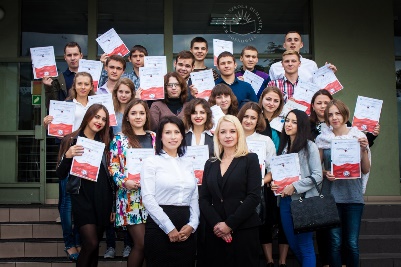 Завдяки майстер-класу ви навчитеся стратегічно планувати та будувати свою професійну кар'єру, програмуючись на успіх. Разом з нами ви краще зрозумієте свої сильні та слабкі сторони і дізнаєтеся, як їх використати. Майстер-клас допоможе вам сформувати свою ціль та способи її реалізації. Ви повірите у свій потенціал.Після закінчекння МК кожен учасник отримає європейський міжнародний сертифікат WSH.Щоб отримати доступ до МК:Виберіть один із запропонованих термінів у таблиці і запишіться на зустріч № 1 та зустріч № 2. Пам’ятайте, що кількість осіб у групі обмежена до 14 осіб.Зачекайте на електронне повідомлення з матеріалами для занять та посиланням із запрошенням на заняття в Zoom.Після завершення занять Ви отримаєте сертифікат Університету Humanitas, який підтверджує, що Ви набули вищеописані навички. Одночасно  матимете можливість отримати наш польський диплом в одній із двох галузей навчання: психології та менеджменту. Ми розповімо вам, як це можна зробити.Тільки ви отримуєте доступ до МК безкоштовно!Звучить спокусливо? Чекаємо на вашу заявку за електронною адресою:international@humanitas.edu.plНижче наведено опис усієї програми, котру ви можете пройти під час навчання в WSH.Освіта, кар’єра, успіх – практичний тренінг для студентівПоставлені цілі:Сформулюйте SMART мету, виходячи зі своїх сильних і слабких сторінСамопрезентація без помилок - формування іміджу перед роботодавцемВикористання нейролінгвістичних прийомів у створенні свого образу під час співбесідиПобудова міцних стосунків у командахМожливість побудови відкритих питань та їх вплив на спілкуванняМожливість встановлення професійних контактів.Методи, з якими будемо працювати:Mind mappingЗапис відеоматеріалівРобота з аркушамиКолективні дискусіїСаморефлексія із застосуванням інструментів коучингуЗустрічі на платформі ZoomІ, до того ж, ми даємо 100% гарантію, що отримаєте такі навички:Студент презентуватиме себе та свої навички під час співбесіди навіть за 5 хвилин.Студент правильно розпізнає типові моделі функціонування природи людини, які допомагають у комунікації з людьми. Студент вільно налагоджує контакти з новими людьми та уміло керує розмовою. Студент вміє визначати власні сильні та слабкі сторони та перетворювати слабкі сторони у переваги. Він впевнений у власних уміннях та навичках.Студент має детальний план розвитку своєї професійної кар’єри.